Texas Association of Student Councils Child Abuse Prevention Training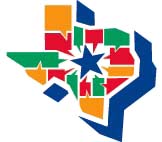 Pretest/Key Points Study GuideWarning signs of sexual abuseCharacteristics of a child abuserDefinition of child sexual abuseTASC policies for protection of both our students and our adult leadersReporting abuseIf an outcry is made about abuse which occurred prior to the child’s coming to workshopThe outcry witness must make a report to the Department of Family and Protective Services as defined in TASC instructions.Notify the Workshop Director that a report is being made.If there is cause to believe that abuse occurred at the workshopMake a report to the Health and Human Services Commission or the Inspector General as defined in TASC instructions.Inform the Workshop Director at once.Response to an outcry regarding abuseListen (Give child permission to talk but do not investigate or ask leading questions.)Believe (It is not your responsibility to determine truth of an outcry.)Protect (Avoid repeated interviews. Share this information only on a need to know basis.  Promise only that you will do what you can to help.)Affirm (Accept and understand the child’s feelings.  Emphasize that the child is not at fault and promise you will seek help.)Refer (DO NOT attempt to handle the situation alone.  Follow mandated procedures.)